        上海源聚生物科技有限公司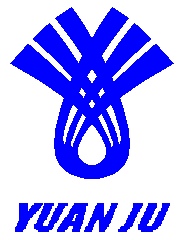                       公司地址：上海市徐汇区漕溪四村64号（兆嘉苑，商铺）  邮政编码：200235                   电  话：021-64750301，64750302,   64750277                         传  真：021-64750301，64750302  网 址：http:// www.yjbiotech.cn胸腺嘧啶质量报告成品名称: 胸腺嘧啶   Thymine ,   5-Methyluracil     产品批号: 170214                                    有效期：二年CAS:65-71-4项        目标        准结        果外观应为白色或类白色粉末或结晶状物符合规定干燥失重 ≤0.5%0.14%灼烧残渣≤0.2%0.06%重金属Heavy metal≤10ppm<10ppm纯度≥99.5%99.80%含量98.0-101.0%99.88%氯化物≤0.01%符合规定结论结果符合企业标准规定结果符合企业标准规定